ATZINUMS Nr. 22/11-3.7/177par atbilstību ugunsdrošības prasībāmAtzinums iesniegšanai derīgs sešus mēnešus.Atzinumu var apstrīdēt viena mēneša laikā no tā spēkā stāšanās dienas augstākstāvošai amatpersonai:Atzinumu saņēmu:2022. gada 29.jūlijsDOKUMENTS PARAKSTĪTS AR DROŠU ELEKTRONISKO PARAKSTU UN SATURLAIKA ZĪMOGU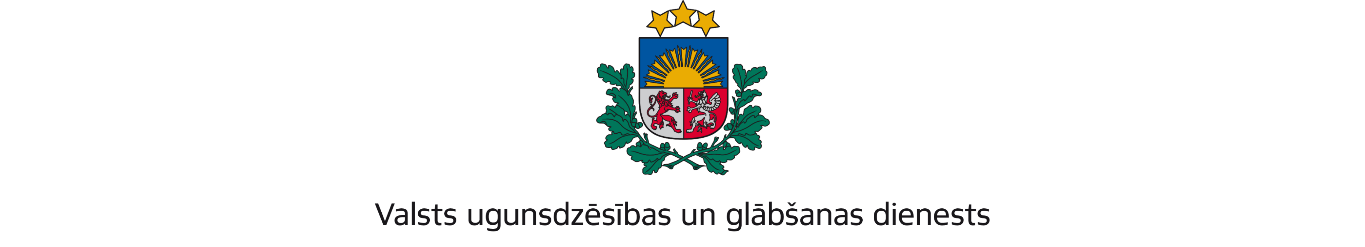 ZEMGALES REĢIONA BRIGĀDEDobeles iela 16, Jelgava, LV-3001; tālr.: 63037551; e – pasts: zemgale@vugd.gov.lv; www.vugd.gov.lvTukumsRīgas domes Izglītības, kultūras un sporta departamentsPāvula Jurjāna mūzikas skola(izdošanas vieta)(juridiskās personas nosaukums vai fiziskās personas vārds, uzvārds)29.07.2022.Reģ.Nr. 90000013606(datums)(juridiskās personas reģistrācijas numurs vai fiziskās personās kods)Baložu iela 27, Rīga, LV–1048(juridiskās vai fiziskās personas adrese)1.Apsekots: Engures mūzikas un mākslas skola, Engures vidusskola un internāts.(apsekoto būvju, ēku vai telpu nosaukums)2.Adrese: Skolas iela 10a, Skolas iela 7, Skolas iela 9, Engure, Engures pagasts, Tukuma novads.3.Īpašnieks (valdītājs): Tukuma novada pašvaldība,(juridiskās personas nosaukums vai fiziskās personas vārds, uzvārds)Reģ.Nr. 90000050975, Talsu iela 4, Tukums, Tukuma novads, LV-3101.(juridiskās personas reģistrācijas numurs vai fiziskās personas kods; adrese)4.Iesniegtie dokumenti: Nometnes vadītājas Ilzes Kaspares, apliecības Nr.RP 000792,2022.gada 28.jūlija iesniegums (izsūtīts no nometnes.gov.lv).5.Apsekoto būvju, ēku vai telpu raksturojums: Divu stāvu mūzikas skolas ēka, U2 ugunsnoturības pakāpe, telpas aprīkotas ar automātisko ugunsgrēka atklāšanas untrauksmes signalizācijas sistēmu, nokomplektētas ar ugunsdzēsības aparātiem. Trīs stāvu vidusskolas ēka, divu stāvu internāta ēka. U2 ugunsnoturības pakāpe. Telpasnokomplektētas ar ugunsdzēsības aparātiem. Internāta telpas aprīkotas ar automātisko ugunsgrēka atklāšanas un trauksmes signalizācijas sistēmu, automātisko balss izziņošanas sistēmu.6.Pārbaudes laikā konstatētie ugunsdrošības prasību pārkāpumi: Ugunsdrošībureglamentējošo normatīvo aktu prasību pārkāpumi netika konstatēti.7.Slēdziens: Engures mūzikas un mākslas skolas, Engures vidusskolas un internāta telpas atbilst ugunsdrošības prasībām un var tikt izmantotas diennakts nometnes organizēšanai.8.Atzinums izdots saskaņā ar: Ministru kabineta 2009.gada 1.septembra noteikumuNr.981 „Bērnu nometņu organizēšanas un darbības kārtība” 8.5.apakšpunkta prasībām.(normatīvais akts un punkts saskaņā ar kuru izdots atzinums)9.Atzinumu paredzēts iesniegt: Valsts izglītības satura centram.(iestādes vai institūcijas nosaukums, kur paredzēts iesniegt atzinumu)Valsts ugunsdzēsības un glābšanas dienesta Zemgales reģiona brigādes komandierim, Dobeles ielā 16, Jelgavā, LV-3001.(amatpersonas amats un adrese)Valsts ugunsdzēsības un glābšanas dienesta Zemgales reģiona brigādesTukuma daļas komandierisViesturs Driķis(amatpersonas amats)(paraksts)(v. uzvārds)Nosūtīts uz e-pastu ilzekaspare@inbox.lv(juridiskās personas pārstāvja amats, vārds, uzvārds vai fiziskās personas vārds, uzvārds; vai atzīme par nosūtīšanu)(paraksts)